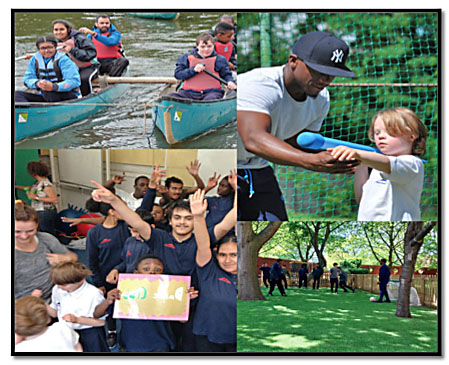 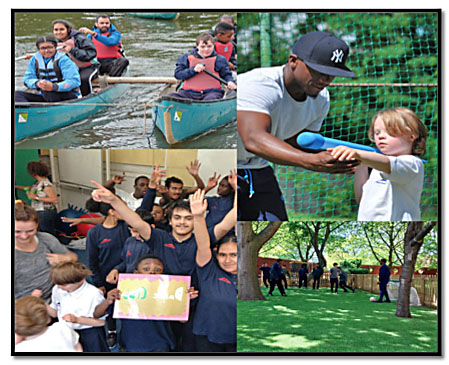 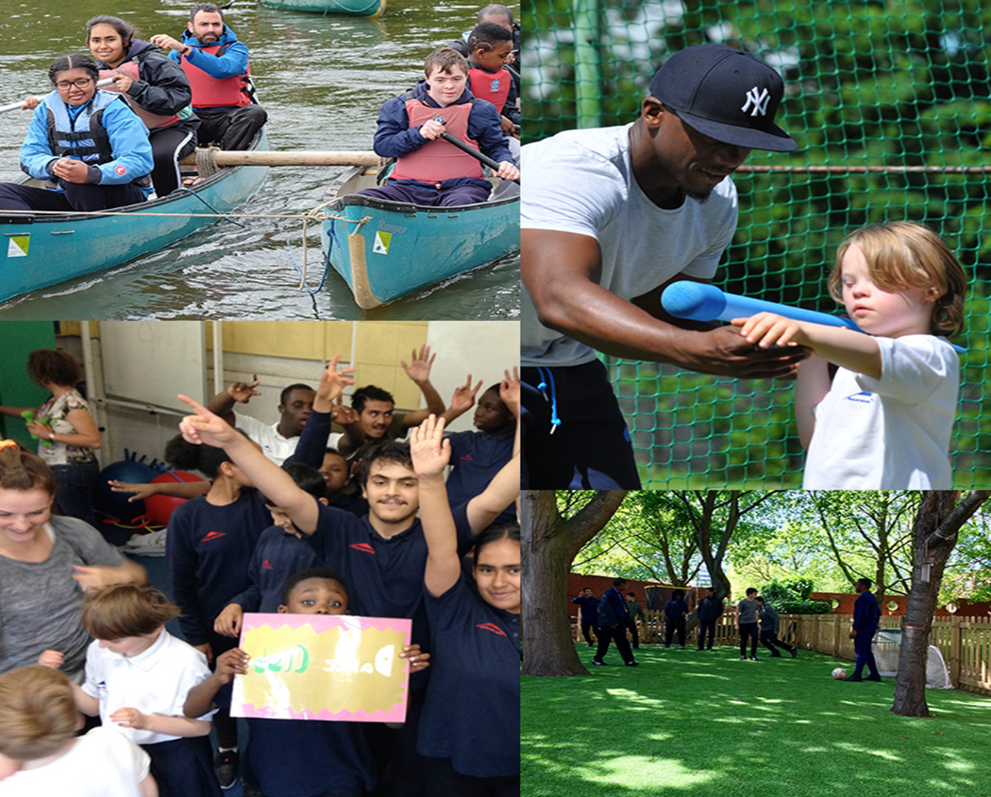 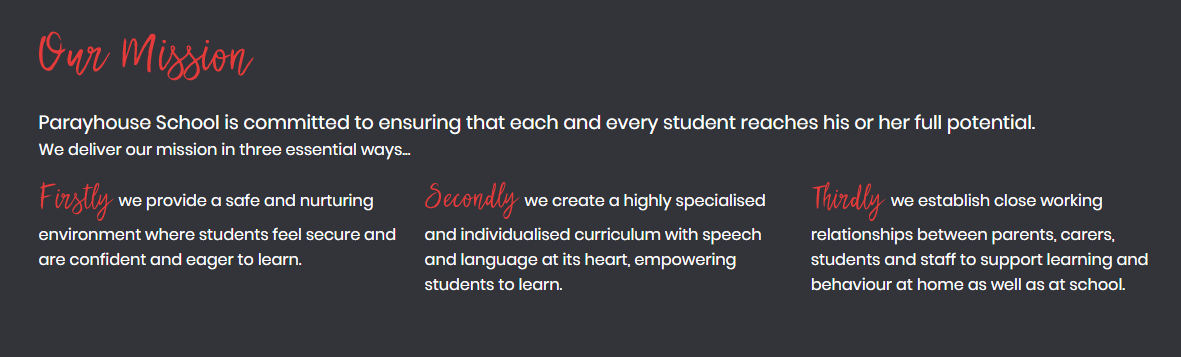 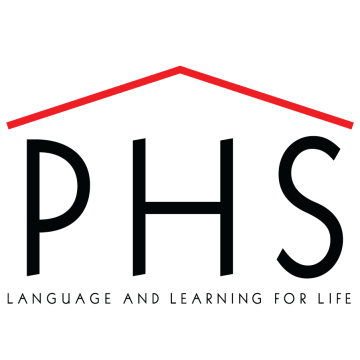 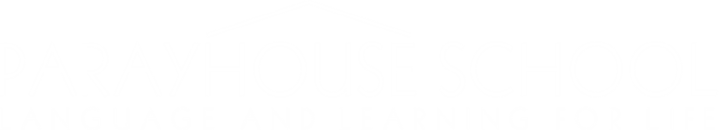 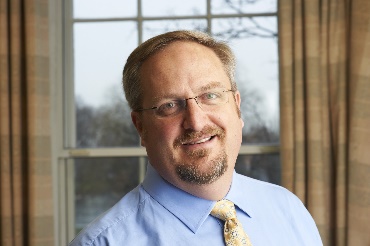 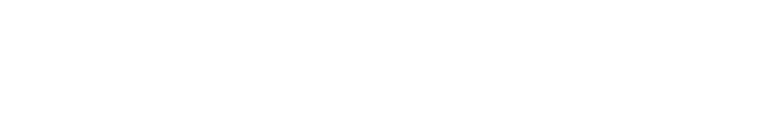 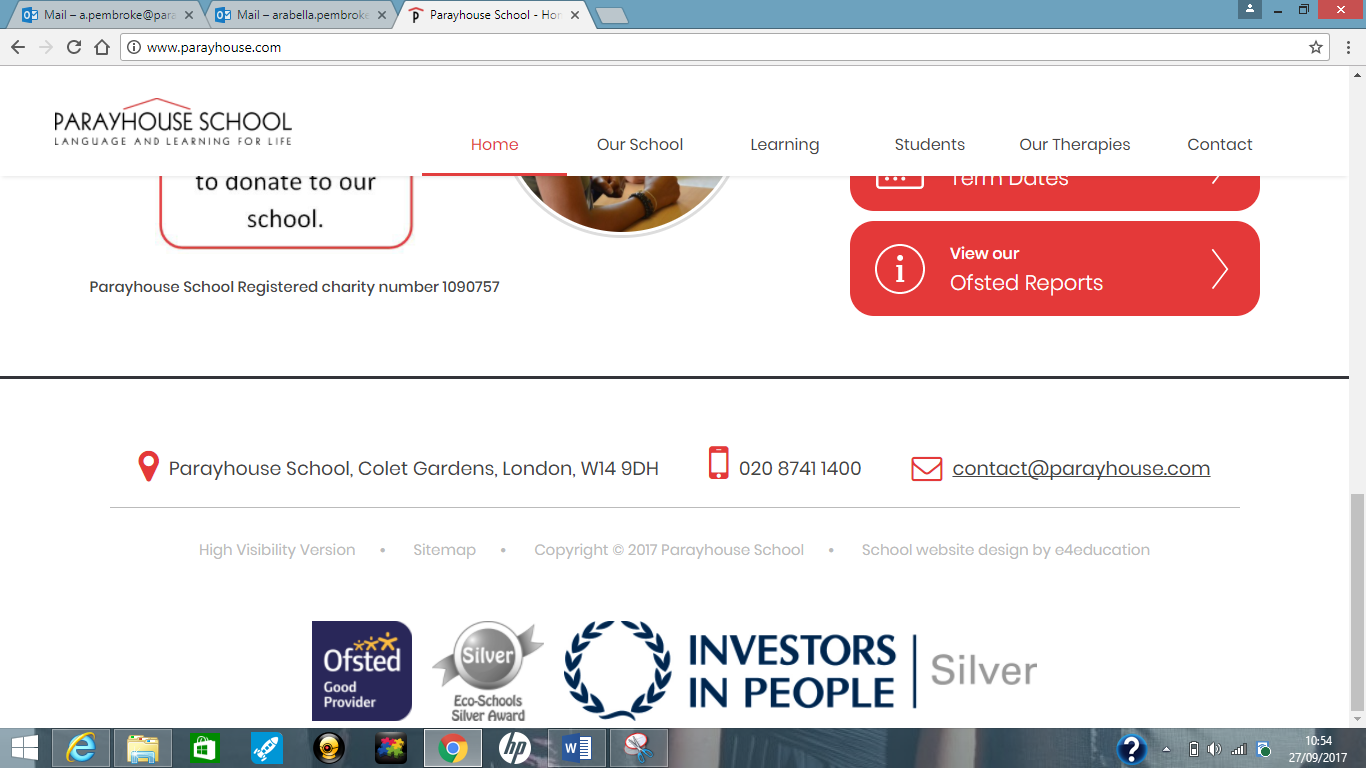 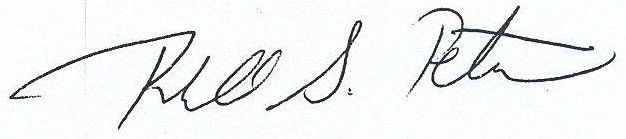 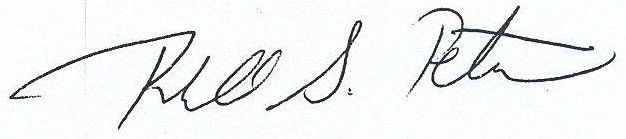 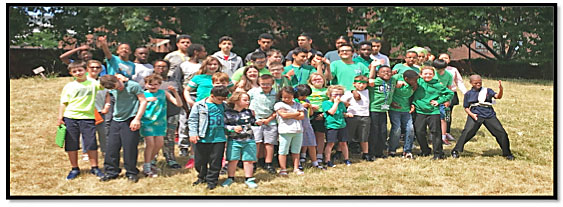 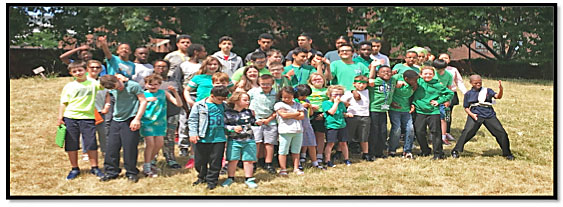 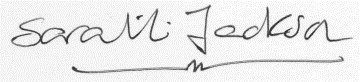 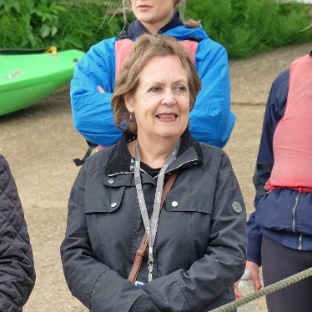 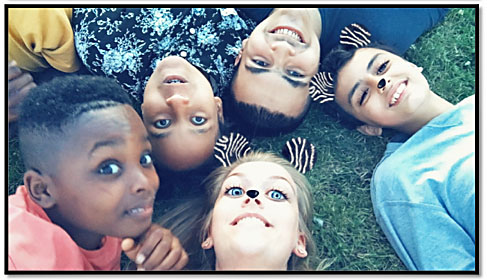 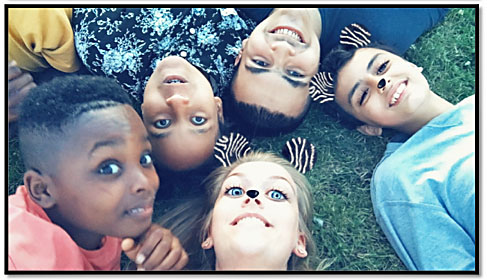 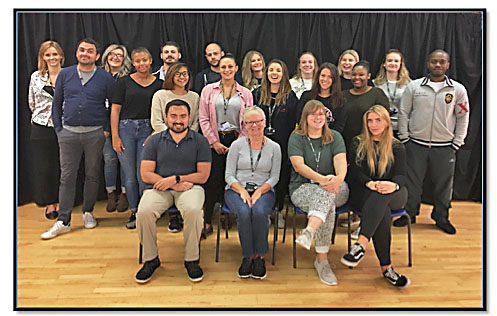 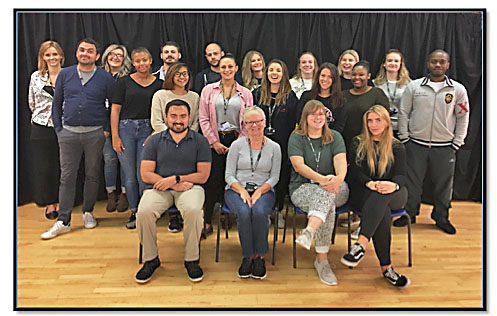 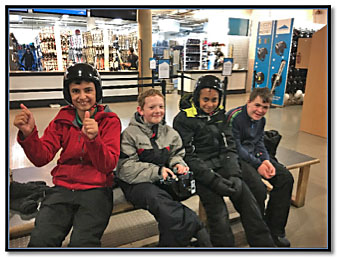 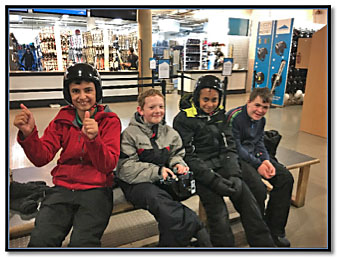 To ensure that: 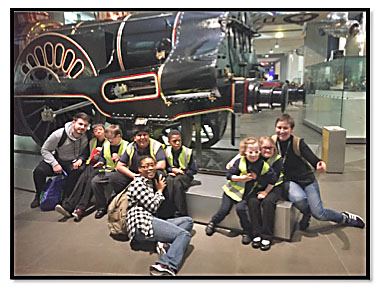 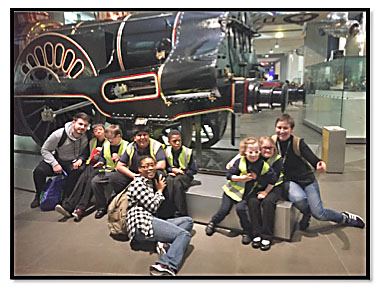 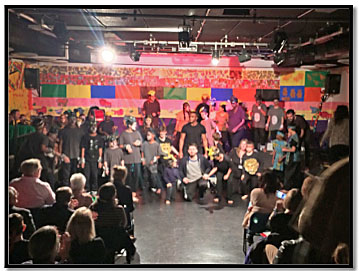 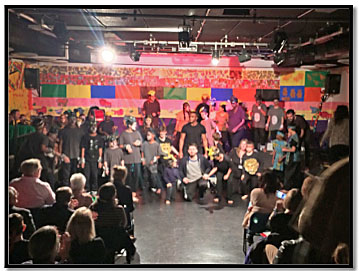 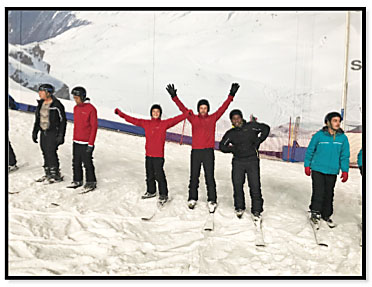 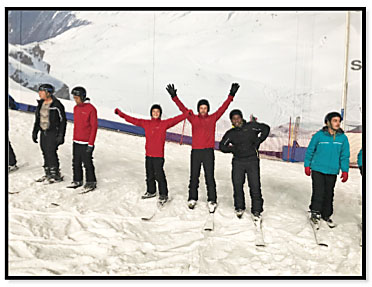 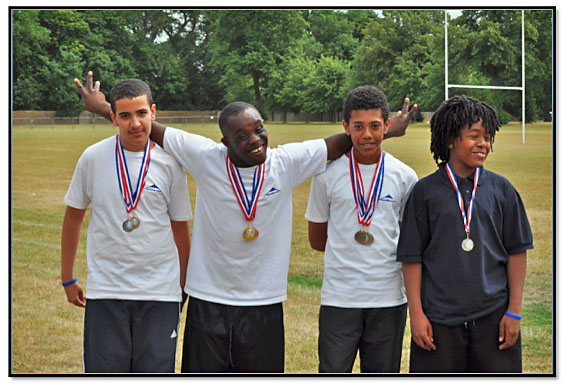 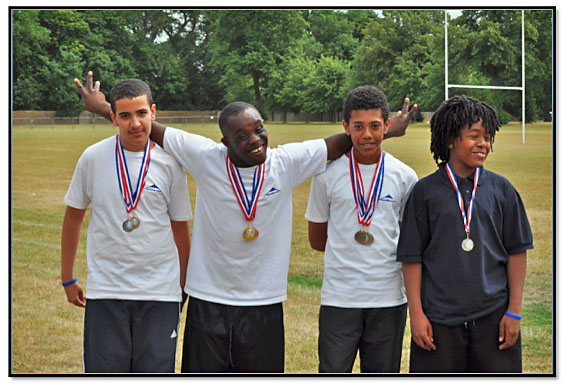 